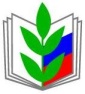 ПРОФСОЮЗ РАБОТНИКОВ НАРОДНОГО ОБРАЗОВАНИЯ И НАУКИ РОССИЙСКОЙ ФЕДЕРАЦИИ(ОБЩЕРОССИЙСКИЙ ПРОФСОЮЗ ОБРАЗОВАНИЯ)ХАКАССКАЯ РЕСПУБЛИКАНСКАЯ ОРГАНИЗАЦИЯКОМИТЕТ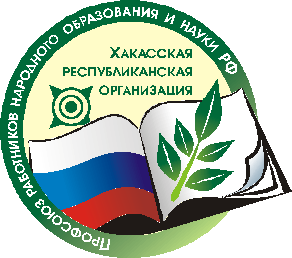 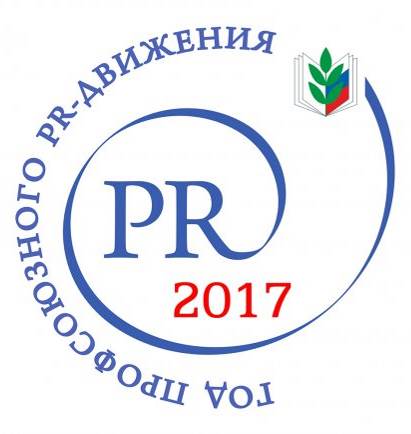 П У Б Л И Ч Н Ы Й     О Т Ч Е Т  ЗА 2017 ГОД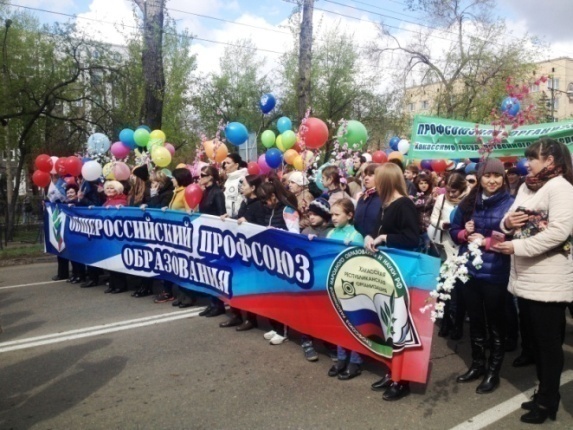 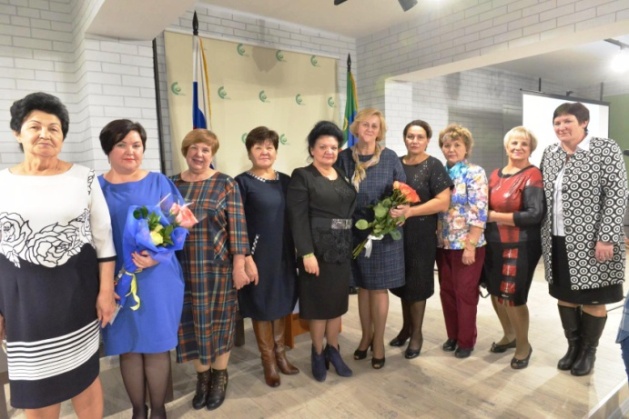 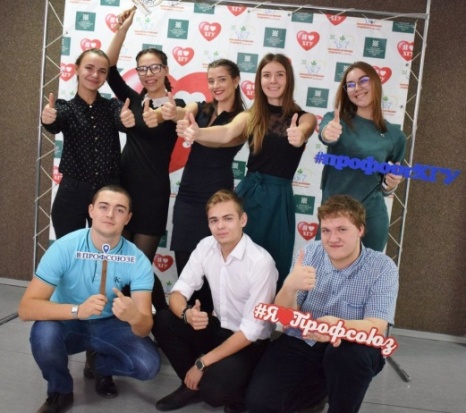 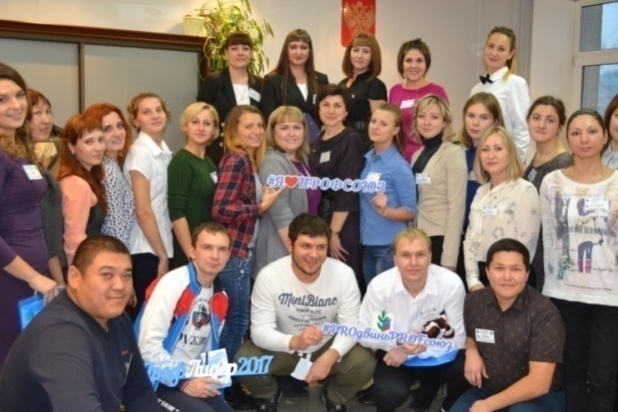                                                       г. АбаканОглавление1. Краткая характеристика Хакасской республиканской организации Профсоюза.2. Развитие системы социального партнерства, взаимодействие с государственными структурами и общественными организациями.   3. Организационно-массовая работа.  4. Информационная работа.  5. Охрана труда.6. Правозащитная деятельность, общественный контроль за соблюдением   трудового законодательства.  7.  Финансовая деятельность.  8. Оздоровление членов Профсоюза.   9. Работа с молодежью.Краткая характеристикаХакасской республиканской организацииПрофсоюза работников народного образования и науки Российской Федерации 	По состоянию на 1 января 2018 года в Хакасской республиканской организации Профсоюза состоит 345   первичных профсоюзных организаций (что на 8 организаций меньше по сравнению с прошедшим периодом),  объединенных в 13 территориальных (местных) организаций в городах и районах, 3 первичных профсоюзных организации с правами территориальных. Уменьшение связано с сокращением в общеобразовательных  и дошкольных образовательных организациях.Таким образом:Профорганизаций в общеобразовательных организациях – 166 (-8); Профорганизаций в дошкольных организациях – 128 (-4);Профорганизаций в организациях доп. образования детей  – 19  (+1); Профсоюзных организаций в вузах – 3; Профсоюзных организаций в учреждениях профессионального образования – 16; Профсоюзных организаций в учреждениях ДПО – 1;Профсоюзных организаций в научных организациях – 1;Профсоюзных организаций в других учреждениях –11 (+3).Всего работающих и обучающихся (студентов) в образовательных организациях системы образования Республики Хакасия, где есть первичные профсоюзные организации на 01.01.2018 г. – 16 218 (+18) чел. (10 885 – работающих (-313), 5309 – обучающихся (+330), 24 – неработающие пенсионеры (+1).Общий охват профсоюзным членством: среди работающих и студентов 67,2 % (+0,9%);среди  молодёжи до 35 лет 67,6  % (-5,4%).Самый высокий охват профсоюзным членством среди обучающихся 82,5 % (+3%).Профсоюзные кадры и актив.В  республиканской организации Профсоюза в выборных органах первичных и территориальных (местных) организаций, их постоянных комиссиях работают 4 118 профсоюзных активиста (т.е. каждый 4 - член Профсоюза), что на 1203 чел. больше чем в прошлом периоде.	На штатных должностях в качестве председателей, бухгалтеров работают 40 человек, из которых:- в региональной республиканской организации -7 чел.;- в территориальных (местных) профсоюзных организациях – 26 чел.В первичных профсоюзных организациях учреждений высшего профессионального образования на освобожденной основе работают 7 штатных работников. В течение 2017 г., объявленного в Профсоюзе Годом PR-движения, осуществлялась работа по формированию единого информационного пространства, частью которого являются Школы профсоюзного актива и постоянно действующие семинары на уровне территориальных (местных), организаций Профсоюза. За прошедший год прошли обучение в 73 ШПА и семинарах 1 733  профактивистов и руководителей образовательных организаций.2.  Развитие системы социального партнерства, взаимодействие с государственными структурами и общественными организациямиСистема социального партнерства в республике находится в динамичном развитии. По состоянию  на 31.12.2017 года заключено 340 коллективных договора, что  составляет 98,8%  от числа  членских  первичных организаций (без студенческих). Наиболее высокий охват организаций коллективными договорами сложился в учреждениях профессионального образования-100%. Несколько ниже этот показатель в ОО, ДОУ и учреждениях дополнительного образования - 99%. В учреждениях категории «другие» коллективные договоры заключены в 90% учреждений (охват объясняется спецификой организаций и малой численностью работающих). Большинство организаций отрасли заключили вновь или продлили действующие коллективные договоры на период от двух до трёх лет. 100% коллективных договоров прошли уведомительную регистрацию.Численность работников,  на которых распространяются коллективные договоры, составила 17594 человек, а членов Профсоюза - 10885 человек. По состоянию на 01.01.2017 года в регионе заключено 12 Соглашений, из них: регионально-отраслевых – 1,  территориально-отраслевых – 11.В связи с тем, что согласно пункту 1.10. Соглашение открыто для присоединения к нему работников учреждений, работодателей, не уполномочивших ранее стороны на его заключение, в целях расширения его действия к Региональному отраслевому соглашению присоединились все муниципальные образования республики. Основные положения Регионального соглашения легли в основу соглашений на уровне районных и городских организаций и коллективных договоров образовательных учреждений. Анализ содержания коллективных договоров показывает, что в нынешних условиях, большинство из них рассматриваются, прежде всего, как средство защиты трудовых и социальных прав работников. В коллективных договорах сделан акцент на включение положений, закрепляющих ответственность работодателя за своевременную и в полном размере выплату заработной платы, определение критериев увольнения работников, соблюдение статей трудового законодательства, устанавливающих порядок сокращения работников. 	Для осуществления анализа экономической эффективности отраслевых соглашений и коллективных договоров, повышения их качества, своевременного внесения изменений и дополнений в республиканской и её территориальных (местных) организациях Профсоюза ведётся  реестр территориальных отраслевых соглашений и электронный реестр коллективных договоров.Помимо Республиканского, территориальных отраслевых соглашений, коллективных договоров действует соглашение с Государственной инспекцией труда Республики Хакасия. Предметом настоящего Соглашения является взаимодействие Сторон в сфере обеспечения соблюдения и защиты, трудовых прав работников образовательных организаций и иных организаций системы образования Республики Хакасия путем выявления,  и предупреждения их нарушений при использовании имеющихся у Сторон информационных, правовых и организационных ресурсов.В 2017 году членами Республиканской аттестационной комиссии педагогическим работникам установлено соответствие уровня квалификации требованиям, предъявляемым к квалификационным категориям, из них:   высшая квалификационная категория - 247 педагогам РХ,  первая квалификационная категория - 1061 педагогам РХ.Педагогические работники, имеющие почётные звания, отраслевые знаки отличия, государственные награды, полученные за достижения в педагогической деятельности, победители конкурсного отбора лучших учителей, а также конкурсного отбора на соискание премии Правительства Республики Хакасия прошли аттестацию в соответствии с Региональным отраслевым соглашением  по учреждениям образования на 2015-2018 годы. Данным правом аттестации на имеющуюся квалификационную категорию  в виде презентации наградных документов в  2017 году  воспользовались 81   педагог  (38 педагогов на высшую категорию и  43  педагога на первую категорию). На аттестацию чаще педагоги представляли документы с учётом  государственных наград Российской Федерации:Почётного звания Почётный работник общего образования РФ – 36  человек, (19 -ВВК,  17- 1КК);Почётную грамоту МО и Н РФ – 34 (8-ВКК, 26-1КК);Заслуженный учитель РХ -4 на ВКК;Премия правительства РХ- 4 на ВКК; Почетная грамота РХ – 3 на ВКК.Лидерами по численности педагогов, воспользовавшихся правом прохождения аттестации по особой форме стали  педагоги из  г. Абакана - 20 человек, г. Черногорск  - 15  человек, г. Саяногорск –  14 человек, Аскизский район - 10 человек. В Министерстве труда и занятости Республики Хакасии регулярно проходили заседания рабочей группы Республиканской трехсторонней комиссии по регулированию социально-трудовых отношений в составе представителей прокуратуры, гострудинспекции, налоговой службы, Минэкономики Хакасии, профсоюзов и объединений работодателей, на которых  рассматривалось состояние просроченной задолженности по заработной плате в организациях Республики Хакасия. На заседании обсуждалась не только ситуация в организациях, подавших сведения в статистику, но и в организациях, которые не попали под статистическое наблюдение, то есть их задолженность по заработной плате была выявлена в результате обращения граждан в Государственную инспекцию труда в Республике Хакасия. Рабочая группа выявляла причины образования задолженности в каждой организации и перспективы ее погашения. 3.Организационно-массовая работаРабота комитета Хакасской республиканской организации Профсоюза проводилась в соответствии с Планом мероприятий на 2017 год.	За год проведено одно пленарное заседание комитета республиканской организации Профсоюза, где было рассмотрено два основных вопроса «Об организационно-финансовом укреплении республиканской организации Профсоюза», «Об утверждении сметы доходов и расходов республиканской организации  Профсоюза на 2018 год». Проведено 6 заседаний президиума республиканской  организации Профсоюза, на которых рассмотрено более 50 вопросов по различным направлениям профсоюзной деятельности. 	В 2017 году прошли отчеты и выборы в первичных профсоюзных организациях. Было обеспечено организационное и методическое сопровождение отчетно-выборной компании. Президиумом утверждены и направлены во все местные, первичные организации Профсоюза методические рекомендации по проведению отчетов и выборов в соответствии с Уставом Профсоюза. В течение года организованы Дни Профсоюза в районных и городских организациях. На встречи были приглашены председатели профкомов, уполномоченные профкомов по охране труда, начальники отделов администраций, осуществляющих управление в сфере образования. Обсуждались вопросы организационно-финансового укрепления профсоюзных организаций, обобщалась практика информационной работы в Профсоюзе.	В выполнении плана 2017 года, кроме специалистов аппарата республиканского комитета, участвовали члены республиканского комитета, контрольно-ревизионной комиссии, члены Молодежного  совета, которые принимали участие в подготовке и проведении запланированных мероприятий, выступали на пленуме, президиумах, семинарах, заседаниях рабочих групп. Награждены различными профсоюзными наградами 69 чел. из числа профсоюзных активистов, в т.ч.:  Нагрудным знаком ЦС «За активную работу» – 4 чел.Почётной грамотой ЦС Профсоюза –4 чел. Почётной грамотой ФНПР – 1 чел.Почётной грамотой ФПРХ – 5 чел.Почётной грамотой Рескома – 44 чел.Благодарность Рескома – 11 чел.В целях дальнейшего повышения эффективности деятельности территориальных (местных) организаций Профсоюза, построения прозрачной и доступной для членов Профсоюза и актива системы оценки качества коллективной работы по реализации уставных задач по представительству и защите социально-трудовых прав и профессиональных интересов членов Профсоюза на основе данных ежегодной балансовой комиссии, показателей статистических отчётов за 2017 г. определился рейтинг территориальных (местных) организаций Хакасской республиканской организации Профсоюза. Оценка деятельности организации Профсоюза производилась на основе информации, предоставляемой председателями территориальных (местных) организаций Профсоюза в самоанализе организационно-финансовой деятельности, а так же из материалов Публичных отчётов. Рейтинг организаций Профсоюза основывается на показателях, отражающих:Состояние профсоюзного членства организации (Численность: 1 балл - положительная динамика, 0 баллов – отрицательная динамика).Обеспеченность штатными выборными работниками организации Профсоюза на муниципальном уровне (1 балл – штатная должность председателя)Наличие территориального соглашения (1 балл - наличие, 0 баллов - отсутствие).Информационное влияние на население (статьи в СМИ от 1 до 3 баллов).Использование электронных средств информации (e-mail, представительство в сети – до 2 баллов).Участие в программе «Оздоровление» (1 балл - участие, 0 баллов -  отсутствие).Практика конкурсной работы (1 балл - наличие, 0 баллов - отсутствие).Наличие Публичного отчёта (1 балл, отсутствие - 0 баллов).Все организации были разделены на 3 подгруппы согласно численности членов Профсоюза: 1 группа - до 800 членов Профсоюза, 2 группа – до 2000 членов Профсоюза, 3 группа – более 2000 членов Профсоюза. В результате сложилась рейтинговая таблица территориальных (местных организаций Профсоюза). За высокую результативность работы в 2017 году и по результатам балансовой комиссии награждены денежными премиями председатели и  бухгалтеры территориальных организаций: Чистова Л.А., Украинская О.Н., (Абаканская городская организация Профсоюза); Кириенко Н.В., Павлушкина Г.А., (Профсоюзная организация студентов ХГУ им. Н.Ф. Катанова). За сохранение высокого уровня охвата профсоюзным членством     (70,1 %) отмечены председатель и бухгалтер Таштыпской районной организации Профсоюза Лалетину С.Ф. и Евсеенко Т.Ю.Традиционно массово проходит первомайская  акция  профсоюзов. В общей сложности в республике отметить праздник Весны и труда пришли 16 000 человек. Всего в первомайской демонстрации в столице Хакасии приняли участие более четырех тыс. человек. На главной сцене праздника вручили государственные награды «Трудовая доблесть Хакасии». Председатель Федерации профсоюзов РХ и ХРО Профсоюза работников образования и науки РФ Любовь Барабанова рассказала, что одним из ключевых заявлен лозунг «Нет снижению государственных социальных гарантий!». Этот лозунг как нельзя лучше отражает позицию Федерации независимых профсоюзов России по сохранению социальных достижений на фоне многочисленных изменений, реформ и преобразований, затрагивающих интересы миллионов россиян. Одним из массовых мероприятий Профсоюза стала VI Спартакиада педагогических работников Республики Хакасия. В Спартакиаде участвовали 7 муниципальных образований республики и 3 ГБОУ Республики Хакасия. В общей сложности в  спортивных мероприятиях Профсоюза в 2017 г. приняли участие более 6 тысяч работников образования и студентов.4. Информационная работаОдной из главных задач 2017 года было  использование возможности Года информационного PR-движения для формирования положительного имиджа Профсоюза. Был  проведен опрос председателей территориальных  и  первичных профсоюзных организаций, членов  Профсоюза  для того, чтобы выявить их представления о реальном  и  желаемом образе своей первички, территориальной, республиканской организаций  и   Профсоюза  в целом. Членам  Профсоюза  было предложено высказаться по вопросам, связанным с проблемами создания  и  поддержания  имиджа   и   репутации    Профсоюза   образования. В опросе приняли участие 4 городских и 4 районных организации, прошли анкетирование 102 человека, из них 65 председателей ППО и 37 членов Профсоюза. По результатам анкетирования  можно отметить, что  респонденты всегда отвечали на вопросы анкеты, где нужно было сделать выбор из предложенных ответов, и  практически не отвечали на вопросы, где нужно было написать свои предложения, убеждения и т.д. Всего было предложено 44 вопроса. Ключевые вопросы и наиболее часто повторяющиеся ответы:Какие чувства Вы испытываете оттого, что  являетесь членом Профсоюза: ощущение причастности к общему делу;Удовлетворены ли Вы сегодняшним состоянием профсоюзного движения в сфере образования: частично;Как изменяется за последнее время отношение в вашем коллективе к профсоюзной организации: остается стабильным; ухудшается;Что, по - Вашему, препятствует вступлению в Профсоюз новых членов: незрелость гражданского самосознания и разочарование в возможностях профсоюзов реально повлиять на ситуацию;Что дало лично Вам вступление в ряды Профсоюза образования: Юридическая консультация, защита моих прав, поддержка, уважение, путёвку;Перечислите достижения своей профсоюзной организации за последние 2-3 года?  оказание  материальной помощи, участие в программе Оздоровление, поддержка членов ППО при прохождении процедуры аттестации;Из каких источников, по Вашему мнению, люди черпают представления о деятельности Профсоюза образования? профсоюзные собрания, личные контакты;Согласны ли Вы участвовать в коллективном проекте по созданию и поддержанию имиджа Профсоюза образования? да, при соответствующей интеллектуальной и организационной поддержке; - пока трудно сказать;Оцените уровень своей информированности о деятельности  республиканской и территориальной организаций?  Председатели - Достаточный объем информации, члены Профсоюза- затрудняюсь ответить.Результаты анкетирования показали, что нужно уделять особое внимание вопросам развития информационной работы на занятиях Школ профсоюзного актива, обучающих семинарах, профсоюзных кружках. Информационная работа в республиканской организации выстроена в чёткую логическую систему. Все местные и первичные профсоюзные организации имеют адреса электронной почты. Более семи лет работает и продолжает развиваться страница региональной организации на сайте Профсоюза, на которой регулярно обновляются новости, информация о деятельности выборных профсоюзных органов. Собственные страницы в соцсетях созданы у Молодёжных советов Абаканской, Саяногорской, Ширинской организаций Профсоюза, в первичной профсоюзной организации студентов ХГУ им. Н.Ф. Катанова. На странице республиканской организации регулярно размещаются новости из Усть-Абаканской, Ширинской, Абаканской территориальных профорганизаций и профсоюзной организации студентов ХГУ им. Н.Ф. Катанова. Если говорить о традиционных формах информационной работы, то в большинстве первичных профсоюзных организаций имеются информационные стенды в профсоюзных уголках. Только их содержание иногда оставляют желать лучшего. Порой устаревшая и неактуальная информация служит, как прямая антиреклама Профсоюза. В ряде районных и городских организаций  активно используются ресурсы печатных СМИ. Это направление очень трудно реализуется по республике в целом. Мониторинг публикаций профсоюзных организаций отрасли в 2017 году показал, что только в трёх из тринадцати территориальных организаций регулярно размещаются  профсоюзные материалы в номерах местных газет, в двух организациях выходят новостные сюжеты на местном телевидение. Периодически материалы о жизни Профсоюза публикуются на популярном ресурсе 19 рус.инфо и в центральной отраслевой профсоюзной газете «Мой Профсоюз». Например, в марте 2017 года республиканская организация приняла участие в выпуске тематического обозрения, посвящённого работе региональных организаций Профсоюза Сибирского федерального округа в рамках «Года профсоюзного PR-движения», где была опубликована статья «От студенческой скамьи до профессиональных вершин» о работе молодёжных советов и о 90-летнем юбилее ученого-тюрколога В.Г. Карпова рабочий стаж которого составляет более 70 лет, из них в профорганизации сотрудников университета – более 60 лет. В последнее время шире стали использоваться возможности изготовления профсоюзными организациями имиджевой, издательской, рекламной продукции. Во всех организациях есть флаги, профсоюзные мобильные стенды. В рамках «Года профсоюзного PR-движения» изданы различные методические рекомендации, брошюры, блокноты, ручки, футболки с профсоюзной символикой. Свои информационные бюллетени и имиджевую продукцию издают и территориальные организации Профсоюза. Нужно чтобы организация была узнаваема! Лидером в изготовлении имиджевой продукции продолжает оставаться профсоюзная организация студентов ХГУ им. Н.Ф. Катанова, самая крупная профсоюзная организация, объединяющая почти пять тысяч студентов!  
       Популяризации, укреплению положительного имиджа Профсоюза способствует  проведение различных профсоюзных конкурсов, направленных в том числе и на активизацию информационной работы.  В рамках «Года профсоюзного PR-движения» по инициативе Молодёжного Совета республиканской организации Профсоюза проведён конкурс профсоюзных проектов. В текущем году наши профсоюзные организации приняли  участие в общероссийских конкурсах информационной работы «Я в Профсоюзе!» на лучший видеоролик, «Профсоюзный репортёр» на лучшую публикацию в газете «Мой Профсоюз», организованных Исполкомом Профсоюза. К сожалению, количество участников в этих конкурсах не велико. Понимая всю загруженность педагогов сегодня, хочется что бы участие в конкурсном движении Профсоюза активизировалось. Ещё наша организация Профсоюза участвовала в межотраслевом фотоконкурсе конкурсе ФПРХ. В профсоюзных организациях всех уровней введён ежегодный Публичный отчёт выборного профсоюзного органа.  	Вопросы активизации и совершенствования информационной работы рассматриваются на занятиях профсоюзного актива, Профсоюзной педагогической школы, семинарах. Опыт республиканской  организации по информационной работе рассматривался на Всероссийском семинаре информационных работников региональных организаций Общероссийского Профсоюза образования. Но при всех прилагаемых усилиях развития информационной работы в Профсоюзе, в организации есть резерв для развития этого направления работы. 5. Охрана трудаВ  2017 году продолжена работа по защите прав членов Профсоюза на здоровые и безопасные условия труда, которая проводилась техническим инспектором труда Хакасской республиканской организации Профсоюза, 13 внештатными техническими инспекторами труда и 282 уполномоченными (доверенными) лицами по охране труда. В 2017 году техническим инспектором труда Профсоюза Потапенко Е.В. проведено 8 проверок, проверено 8 образовательных организаций. В ходе проверок выявлено более 200 нарушений требований охраны труда. Работодателям выдано 8 представлений об устранении выявленных нарушений действующего законодательства. Общее количество проверок снизилось на 12, так как основная деятельность республиканской организации Профсоюза была направлена на проведение обучающих семинаров для профактива.Внештатными техническими инспекторами труда проведено 27 проверок, выявлено 22 нарушения действующего законодательства. Работодателям выдано 18 представлений об устранении выявленных нарушений.В Хакасской республиканской организации Профсоюза действуют уполномоченные (доверенные) лица по охране труда профсоюзных комитетов в местных и приравненных к ним организациях Профсоюза. Количество уполномоченных (доверенных) лиц увеличилось. Если в 2016 году общественный контроль за деятельностью работодателей и их представителей по обеспечению безопасных условий труда осуществляли 263 уполномоченных (доверенных) лиц по охране труда, то в 2017 году в Хакасской республиканской организации Профсоюза действует уже 282 уполномоченных (доверенных) лиц по охране труда. Уполномоченными (доверенными) лицами по охране труда проведено 300 проверок, выявлено 325 нарушений требований законодательства по охране труда. Работодателям выдано 258 представлений  об устранении выявленных нарушений. В 2017 году совместных обследований образовательных организаций проведено - 28, из них: с прокуратурой – 1, другими органами - 27.  В 2016 году таких обследований  не проводилось.В 2017 году  рассмотрено 28 письменных обращений, заявлений и жалоб членов Профсоюза, связанных с нарушением прав в области охраны труда, из них разрешено в пользу работников 27, АППГ - 7 письменных обращений, них разрешено в пользу работников 7. В 2017 году рассмотрено трудовых споров 3, из них разрешено в пользу работников - 3, за АППГ рассмотрено трудовых споров 3, из них разрешено в пользу работников 2. В 2017 году произошло 6 несчастных случая, все легкие. За отчетный период с работниками образовательных организаций тяжелых несчастных случаев, со смертельным исходом не произошло.  За АППГ года произошло 4 несчастных случая, из них 3 легких, 1- тяжелый. Все несчастные случаи на производстве расследованы в установленном порядке с оформлением актов по форме Н-1. В 2017 году специальная оценка условий труда прошла на 578 рабочих местах, сумма затрат составляет 253,9 тысяч рублей, за АППГ специальная оценка условий труда проведена на 1487, сумма затрат составила 1298,2 тыс.руб. Труднорешаемой для  образовательных организаций является задача по возврату 20 % страховых взносов ФСС на предупредительные меры по сокращению производственного травматизма и охрану труда. Одним из требований для возврата денежных средств является отсутствие задолженности образовательных организаций  перед ФСС. Однако почти все организации имеют задолженность по страховым взносам, подлежащим перечислению в ФСС. В 2017 году  3 образовательных организации (2 высшего профессионального образования и специализированное образовательное учреждение) воспользовались реализаций права на возврат 20% страховых взносов ФСС на предупредительные меры по сокращению производственного травматизма на сумму 207,5 тысяч рублей. Эти средства пошли на проведение специальной оценки условий труда, проведения медицинских осмотров, обучение руководителей и специалистов, приобретение специальной одежды, специальной обуви. За АППГ 2 организации воспользовались такой возможностью, сумма возврата составила 271,8  тысяч рублей. Финансирование мероприятий по охране труда в 2017 году увеличилось на 20,0% и составило порядка 22 274,8 тысяч рублей (АППГ 18566,6 тыс. руб.), на одного работника 2046,4 рублей (+23,2%), АППГ – 1660 рублей. Увеличение финансирования мероприятий по охране труда произошло за счет  увеличения расходов на СИЗ и другие мероприятия по охране труда. В 2017 году организовано и проведено 7 семинаров для председателей первичных профсоюзных организаций, уполномоченных (доверенных) лиц по охране труда, внештатных технических инспекторов труда: «Об организации работы по охране труда в образовательных организациях», «Охрана труда и Профсоюз: современные аспекты совершенствования работы», «Расследование несчастных случаев в образовательных организациях».  В работе семинаров приняло участие более 250 человек. Для плодотворной работы на все семинары был  подготовлен необходимый методический материал.  Кроме того, Хакасская республиканская организация  Профсоюза организовала комплексное обучение  по охране труда  внештатных технических инспекторов труда, которое было проведено ЧОУ ДО «Аналитик». 13 внештатных технических инспекторов труда прошли курс обучения и успешно сдали тестовые экзамены с получением удостоверений соответствующего образца. В 2017 году проведен конкурс на звание «Лучший уполномоченный по охране труда». Шесть уполномоченных (доверенных) лиц по охране труда прошли в финал конкурса.Одним из актуальных вопросов является качество Коллективных договоров и выполнение Мероприятий по улучшению условий и охраны труда. Республиканский комитет  при проведении экспертиз проектов коллективных договоров обращает особое внимание  на вопросы охраны труда, финансированию мероприятий по улучшению условий и охраны труда. Профсоюзный контроль часто выявляет включение в коллективные договоры условий, ухудшающих, по сравнению с законодательством, положение работников. За отчетный период была проведена экспертиза коллективных договоров 7 организаций. Во всех коллективных договорах сделаны поправки в раздел «Охраны труда». Выданы письменные замечания с указанными предложениями (порядка 100 предложений). За отчетный период около 150 человек обратилось за консультацией по вопросам охраны труда в комитет Хакасской республиканской организации Профсоюза. Большую роль в защите прав работников на охрану труда играет  сотрудничество Хакасской республиканской организации Профсоюза с государственными органами надзора и контроля: Государственная инспекция труда в Республике Хакасия (заключено соглашение о взаимном сотрудничестве), Министерство труда и социального развития Республики Хакасия, Министерство образования и науки  Республики Хакасия   (заключено отраслевое соглашение). Типичные формы взаимодействия:-обмен информацией (статистическими данными, производственного травматизма, характером выявленных нарушений в ходе проверок);-консультации по обращениям членов Профсоюза.6. Правозащитная деятельность, общественный контроль за соблюдением трудового законодательстваПравовая инспекция труда Хакасской республиканской организации Общероссийского Профсоюза образования состоит из главного правового инспектора труда в аппарате рескома Профсоюза и 16-ти внештатных правовых инспекторов труда в аппаратах территориальных (местных) профсоюзных организаций.	Мероприятия региональной, территориальных (местных) профсоюзных организаций в 2017 году были плановыми и направлены на организацию и проведение мероприятий по популяризации правовых знаний в профсоюзной среде. В течение года, помимо традиционных форм правозащитной работы, каждая территориальная (местная) организация проводила мероприятия, направленные на расширение правовой информированности профсоюзного актива.	Цели и задачи правовой инспекции Рескома Профсоюза:- внесудебная и судебная защита социально-трудовых и иных прав   работников образования; - оказание бесплатной юридической помощи по вопросам применения  трудового законодательства,  консультирование членов Профсоюза;  - участие в коллективно-договорном регулировании трудовых отношений в рамках социального партнерства; - информационно-методическая работа по правовым вопросам;  - повышение мотивации членства в Профсоюзе путем информированности членов трудовых коллективов образовательных организаций республики об эффективности правозащитной работы Профсоюза.В соответствии с постановлением президиума Республиканской организации Профсоюза от 14марта 2017г. территориальными организациями Профсоюза в период с 20 марта 2017 года по 20 апреля 2017 года была проведена республиканская тематическая проверка по теме «Осуществление гарантированных выплат работникам образовательных организаций» (далее – РТП-2017).Основной целью проведения республиканской тематической проверки являлось выявление, предупреждение и устранение нарушений трудового законодательства и иных нормативных правовых актов, содержащих нормы трудового права, регулирующих вопросы оплаты труда работников образовательных организаций, а также оказание практической помощи.В ходе республиканской тематической проверки городскими и районными организациями Профсоюза было проверено 82 образовательные организации, из них: дошкольного образования – 28, общего образования – 49  дополнительного образования – 3, высшего образования – 2.Проверки в образовательных организациях проводились штатными (1 человек) и внештатными правовыми инспекторами труда городских и районных организаций Профсоюза (15 человек).	На проверку были представлены: коллективные договоры, Положения об оплате труда работников, трудовые договоры работников, Приказы о стимулирующих выплатах работникам.Количество выявленных в ходе проверки нарушений трудового законодательства составило 53. Правовыми инспекторами труда Профсоюза в адрес руководителей образовательных организаций выносились представления об устранении. Кроме того, необходимо отметить, что в ходе данной проверки правовыми инспекторами труда Профсоюза была оказана правовая помощь, в части консультации по приему, увольнению работников в соответствии с нормами Трудового кодекса РФ, а также порядок перевода работников при изменениях сторонами условий трудового договора, порядок приема работников по совместительству.Также наряду с методическим и организационным обеспечением проведения проверки, правовыми инспекторами (внештатными) Профсоюза была проведена экспертиза иных локальных актов образовательных организацийна предмет соответствия их содержания трудовому законодательству и иным актам, содержащим нормы трудового права.Анализ пояснительных записок к отчетам о проведении проверки позволяют сделать следующие выводы:Трудовые договоры в 16 случаях не соответствуют требованиям статьи 57 Трудового кодекса РФ, а именно отсутствует трудовая функция, как обязательная составляющая трудового договора.Трудовые договоры в большинстве случаев содержат конкретные размеры выплат стимулирующего и компенсационного характера, а также условия их получения,показатели и критерии оценки эффективности деятельности, что соответствует рекомендациям Минтруда России (пункт 7 приказа от 26.04.2013 г. № 167н) по оформлению трудовых отношений с работником при введении эффективного контракта и распоряжению Правительства РФ от 26.11.2012 г.№ 2190-р (далее – Распоряжение№ 2190-р),гдепредусмотрено, что в отношении каждого работника должны быть уточнены и конкретизированы показатели и критерии оценки эффективности деятельности, а условия получения вознаграждения должны быть понятны работодателю и работнику и не допускать двойного толкования.Если же конкретные показатели, критерии, условия, размеры стимулирующих выплат вносятся в трудовой договор с работником, то в случае отмены каких-либо неэффективных, с точки зрения работодателя, видов стимулирующих выплат в трудовой договор необходимо вносить изменения, для чего работодатель должен предупреждать работника, в соответствии со ст. 74 Трудового кодекса РФ, об изменениях определенных сторонами условий трудового договора не менее чем за два месяца до их изменения и запрашивать его согласие на продолжение трудовых отношений в новых изменившихся условиях. Достаточно распространенным нарушением трудового законодательства, зафиксированным в ходе проверки, является содержание приказов о приеме на работу не соответствующее условиям заключенных трудовых договоров (ст. 68 ТК РФ). Отсутствуют размеры надбавок и доплат, в ряде приказов о приеме на работу указан только размер тарифной ставки (оклада).В ходе проверки выявлено, что в 16 случаях имели место нарушения, связанные с несоответствием наименования должностей работников в трудовых договорах, приказах о приеме на работу, трудовых книжках трудовому законодательству, что отрицательно влияет на реализацию права педагогических работников на досрочное назначение пенсии, права на сокращенную продолжительность рабочего времени, права на отпуск (продолжительность основного отпуска).Наличие указанных нарушений свидетельствует о том, что работодатели не используют в своей деятельности Номенклатуру должностей педагогических работников организаций, осуществляющих образовательную деятельность, должностей руководителей образовательных организаций, утвержденную постановлением Правительства РФ от 08.08.2013 г. № 678; раздел «Квалификационные характеристики должностей работников образования» Единого квалификационного справочника должностей руководителей, специалистов и служащих, утвержденного приказом Минздравсоцразвития России от 26.08.2010 № 761н; раздел «Профессии рабочих, общие для всех отраслей народного хозяйства» Единого тарифно-квалификационного справочника работ и профессий рабочих, утвержденного постановлением Госкомтруда СССР, Секретариата ВЦСПС от 31.01.1985 № 31/3-30, а также «Квалификационный справочник профессий рабочих, которым устанавливаются месячные оклады», утв. Постановлением Госкомтруда СССР, ВЦСПС от 20.02.1984 г. № 58/3-102.На основании обобщения и анализа представленной городскими и районными организациями Профсоюза итоговой информации о проведении республиканской тематической проверки в 2017 году можно сделать следующие выводы:- установленные сроки для проведения РТП-2017 соблюдены;- получена объективная информация о реальном состоянии дел в образовательных организациях по вопросам соблюдения трудового законодательства при осуществлении гарантированных выплат работникам образовательных организаций;- выявлены типичные нарушения, допускаемые работодателями при заключении и изменении трудовых договоров с работниками образовательных учреждений;- непосредственно в ходе проверки обеспечено оперативное устранение допущенных работодателями нарушений трудового законодательства при заключении и изменении трудовых договоров;- обеспечено информирование о результатах РТП-2017 членов Профсоюза, руководителей образовательных организаций;- правовыми инспекторами труда Профсоюза оказана методическая помощь руководителям образовательных организаций и первичным профсоюзным организациям по вопросам соблюдения законодательства при осуществлении гарантированных выплат работникам образовательных организаций.Проведены 23 комплексных проверки работодателей в различных районах республики  на предмет соблюдения трудового законодательства и иных актов, содержащих нормы трудового права. Совместно с органами Прокуратуры и органами, осуществляющими управление в сфере образования, и органами, осуществляющими полномочия по государственному контролю в области образования были проведены 3 комплексные проверки. Выявлено 153 нарушений, о чем составлено 47 представлений. 	Итоги комплексных проверок каждой территориальной (местной) профсоюзной организацией подведены на заседаниях президиума. Доведены до руководителей образовательных организаций муниципалитета, а также до муниципального органа управления образованием. Президиумом отмечена актуальность темы проверки. Хорошая организация и результативность проведенных проверок образовательных организаций. Поставлены задачи об устранении выявленных нарушений, усилении методической помощи правовым инспектором руководителям образовательных организаций, первичным профсоюзным организациям в вопросах при разработке локальных правовых актов, регулирующих трудовые правоотношения, в популяризации нормативных правовых актов Российской Федерации, Республики Хакасия учитывающих специфику деятельности педагогических работников образовательных организаций.Специалистами Рескома Профсоюза разработан новый макет коллективного договора, макет трудового договора с учителем и воспитателем. Коллективный договор был дополнен новациями из статьи 136 Трудового кодекса Российской Федерации – о выплате заработной платы не позднее 15 календарных дней со дня окончания периода, за который она начислена.Продолжается практика обращений педагогических работников с исковыми заявлениями в суды с исками о признании права на досрочное пенсионное обеспечение в связи с осуществлением педагогической деятельности не менее 25 лет в образовательных организациях для детей в связи с отказами Пенсионного фонда России в назначении досрочной страховой пенсии в реализации ФЗ № 400 от «О страховых пенсиях в Российской Федерации».Периоды, исключаемые из страхового стажа педагогического работника для назначения страховой пенсии по старости досрочно традиционны: периоды обучения на курсах повышения квалификации, нахождения в учебных отпуска, службы в армии и работы в должности пионерской вожатой до 1 октября 1993 года и другое. Эти вопросы положительно решаются в судах.Вместе с тем, профсоюзные специалисты  рекомендуют обращаться в суды с исками о назначении досрочных страховых пенсий только в тех случаях, когда есть нормативное обеспечение исковых требований, наработанная Профсоюзами практика. Также в пояснительных записках к форме 4ПИ внештатные правовые инспектора  указывают, что вновь вернулась практика формирования Пенсионным фондом Решений об отказе в назначении пенсии без указания периодов работы педагогического работника, не включенных в страховой стаж, а также без объяснения причин отказа. Сложившаяся  практика значительно осложняет работу по оформлению документов в суд.При помощи специалистов Рескома Профсоюза была оказана помощь в подготовке 129 исковых заявлений о признании права на досрочную страховую пенсию в связи с осуществлением не менее 25 лет педагогической деятельности в образовательных организациях для детей; представительство в судах осуществлялось при рассмотрении 28 дел. Из 179 предъявленных в суды исков – 153 полностью удовлетворены. По 6 исковым заявлениям – отказ; в 20-ти  – исковые требования удовлетворены частично. Председатели Ширинской, Саяногорской, Бейской  территориальной организации Профсоюза не только оказывают правовую помощь в составлении исковых заявлений в суды о признании права на досрочную страховую пенсию, но и сами осуществляют представительство истца в каждом судебном процессе. Согласно данным отчетов 4ПИ территориальных (местных) организаций Профсоюза в комиссии по трудовым спорам образовательных организаций заявлений о разрешении индивидуального трудового спора в 2017 году поступило  6 обращений.Много вопросов поступает в правовой отдел рескома Профсоюза от педагогов вышедших на пенсию. В настоящее время Управление социальной поддержки населения Республики Хакасия руководствуется Законом Республики Хакасия от 06 декабря 2016г. №87-ЗРХ «О внесении изменений в отдельные законодательные акты Республики Хакасия в сфере социальной поддержки граждан» согласно которому у педагогов – пенсионеров уменьшился размер компенсации расходов на оплату жилого помещения, отопления  освещения.   	Всего на личном приеме, включая личные обращения, обращения на электронные почты профсоюзных организаций принято 495 обращений членов Профсоюза.	Только на электронную почту республиканской организации Профсоюза в год поступило более 150 правовых вопросов.Экономическая эффективность от всех форм и видов правозащитной работы Хакасской республиканской организации Общероссийского Профсоюза образования составила за 2017 год более 5,780 млн. рублей.7.  Финансовая деятельностьФинансовая работа республиканского комитета Профсоюза ведется на основании сметы доходов и расходов, исходя из 25% отчислений местных территориальных организаций от валового сбора членских профсоюзных взносов. Расходы республиканской организации за 2017 г. по сравнению с 2016 г. увеличились на 0,6 %. По сравнению с запланированными -  снизились на 5,9%.В общих расходах организации - 74,0 % составляет расходы территориальных и первичных организаций и 26,0 % расходы республиканского комитета, в том числе отчисление в ЦС в 2017 г. составили 4% от валового сбора профсоюзных взносов. Расходы на «Целевые мероприятия» увеличились на 0,9%, в общих расходах их доля увеличилась незначительно. В этом разделе увеличение произошло по следующим статьям: 1. Спортивные мероприятия – 112,5%;2. Работа с молодежью – 109,4%;3. Оздоровление – 102,1%;4. Профессиональные конкурсы – 101,7%.Уменьшились расходы по статье «Проведение конференций, пленумов, совещаний» – 74,0%. «Подготовка и обучение кадров» - 93,0%. По статье  «Социальная и благотворительная помощь», расходы увеличились в 3,4 раза.  «Материальная помощь» и «Премирование актива» остались на прежнем уровне.Расходы по разделу «Содержание аппарата управления» по сравнению с 2016 г. снизились и составили 99,3 %, как и их доля в общих расходах. В работе республиканского комитета значительное место уделяется контролю за финансовой деятельностью членских организаций. Все первичные и территориальные организации проверены ревизионными комиссиями. Акты проверок представлены при сдаче годовых отчетов. Рескомом проведена проверка финансовой деятельности всех первичных организаций, состоящих на профобслуживании в республиканском комитете. В соответствии с планом работы республиканской организации на 2017 год проведена ревизия финансово-хозяйственной деятельности Абазинской, Абаканской, Саяногорской городских и Усть-Абаканской и Орджоникидзевской районных организаций. Финансовые отчеты территориальных органов за 2017 сданы в полном объеме.8. Оздоровление членов ПрофсоюзаВ целях оказания социальной поддержки членам Профсоюза, повышения доступности лечения, оздоровления и отдыха для членов Профсоюза, штатных профсоюзных работников в республиканской организации Профсоюза в 2017 году продолжалась реализация  Программы  «Оздоровление», в соответствии с которой члены Профсоюза приобретали путевки за 30% их фактической стоимости. Оплата других 70% осуществлялась за счет консолидированного фонда участников Программы (республиканской и местных организаций). За прошедший период  консолидированный фонд на приобретение путевок составил 2 507 000 рублей. В соответствии с договорами о сотрудничестве с санаториями «Саянская Благодать» (г. Абаза), «Сосновый Бор» (оз. Тагарское), «Курорт «Озеро Шира», «Русь» (г. Геленджик), «Малая Бухта» (г. Анапа)  оздоровлено 124 члена Профсоюза. Республиканский комитет Профсоюза осуществлял содействие оздоровлению детей членов Профсоюза через сотрудничество с Профсоюзом работников здравоохранения. В ФГБУ детский санаторий «Озеро Шира» Минздрава России отдохнули более 100 детей работников образования. Дополнительные программы по оздоровлению членов Профсоюза действуют в Саяногорской, Абазинской и Ширинской организациях.9. Работа с молодежьюРабота с молодежью в республиканской организации Профсоюза строится через развитие сети молодёжных советов, сосредоточенных в местных организациях  и студенческой профорганизации. Сегодня в 10 из 13  местных организаций действуют молодёжные советы, половина из которых созданы в 2014 году. Они осуществляют свою деятельность на основании Положения о Молодежном совете Хакасской республиканской организации Профсоюза и планов работы. На уровне Центрального Совета Общероссийского Профсоюза образования действует Совет молодых педагогов, который курирует деятельность всех региональных советов.Начиная  пять лет назад молодежный проект, республиканская организация Профсоюза работников образования надеялась привлечь внимание начинающих педагогов к профсоюзной тематике. Оказалось, Профсоюзная Педагогическая Школа стала для многих не только точкой опоры, но и началом карьеры. Сегодня выпускники ее первого состава возглавили профсоюзные первички в педагогических коллективах в районах и городах республики. А первый председатель Молодежного совета республиканской организации Профсоюза Владимир Чагин работает сегодня в Министерстве сельского хозяйства России.Ключевой  темой Пятой Профсоюзной педагогической школы  стало актуальное для начинающих школьных учителей направление «Профсоюз как среда профессионального роста молодого педагога". Впрочем, обстоятельный рассказ председателя республиканской организации Профсоюза Любови Барабановой расположил  к активной дискуссии по самым злободневным проблемам  представителей молодого поколения педагогов. «Сегодня более всего молодых волнуют две жизненно важные проблемы — маленькая зарплата и отсутствие жилья. Школьный педагог с нулевым педагогическим стажем может рассчитывать на заработную плату, включающую все надбавки в  размере 12 — 15 тысяч рублей, - пояснила суть дебатов заместитель председателя республиканской организации Профсоюза Олеся Бучилина. - Заработная  плата может быть увеличена только в двух случаях: если педагог наберет нагрузку более одной ставки и некоторое время спустя заявится на категорию».Из-за низкой заработной платы  молодые школьные учителя и воспитатели  не могут приобрести жилье по ипотеке. Более того, если в сельской местности еще сохраняется возможность решить жилищный вопрос по федеральной или региональной программе развития села, то в городе начинающий педагог может только снимать жилье.   Как отметили молодые активисты профсоюзного движения, организаторы Профсоюзной школы создали востребованную в их среде образовательную площадку для профессионального диалога. Здесь можно обстоятельно проговорить   все важные аспекты аттестации, обсудить модели совместной деятельности, а также принять участие в тренинге эффективной самопрезентации.  Финальным и, пожалуй,  самым ярким моментом образовательной программы стала встреча профактива  с победителем регионального этапа Всероссийского конкурса "Учитель года - 2016" Еленой Большаковой. Она поделилась опытом повышения педагогического мастерства. А этот профессиональный опыт дорогого стоит. Организаторы создали образовательную площадку для профессионального диалога, это «Правовая школа Профсоюза». Молодых педагогов интересовали гарантии и льготы, на которые они могут рассчитывать, работая в образовательной организации, а так же ряд других обсуждаемых вопросов с правовым инспектором рескома Профсоюза. В помощь молодым педагогам образовательных организаций, на правовую тематику в сфере труда правовой службой рескома Профсоюза был подготовлен информационный бюллетень. В соответствии с планом работы и постановлением президиума Молодёжного Совета республиканской организации Профсоюза  № 1 от 23 марта 2017 года проведен конкурс проектов Молодёжных Советов Хакасской республиканской организации Общероссийского Профсоюза образования. Победители конкурса проектов: Молодёжные Советы Ширинской районной и Абаканской городской организаций Профсоюза. Оба проекта направлены на повышение профессионализма членов Молодёжных советов профсоюзных организаций через проведение профсоюзных педагогических школ. Реализация проектов дала возможность профсоюзным организациям повысить качество и количество проводимых мероприятий,  привлечь дополнительные средства для решения социальных, образовательных и иных проблем, что в свою очередь, влияет на мотивацию профсоюзного членства, позиционирует Профсоюз как активную, современную организацию. 